BREAKING NEWS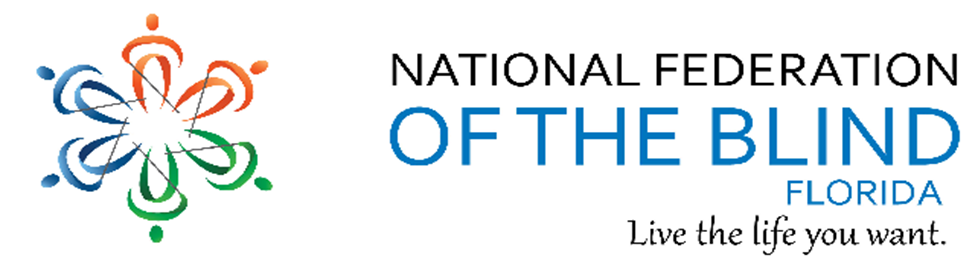 Newsletter Issue 10  	November/December 2017President’s note:Greetings Federation Family,Thank you for the love, strength, and hope we share as a family and all you do to welcome others to this circle of family. Best wishes for this holiday season and for a happy, healthy, and prosperous 2018.Please join our open NFBF state board meeting on 12/3/17 at 8pm by dialing (712) 775-7031, code: 938047311.Find us on twitter and FB @nfbflorida.Denise Valkema, President NFB OF Floridapresident@nfbflorida.orgFacebook & Twitter @nfbflorida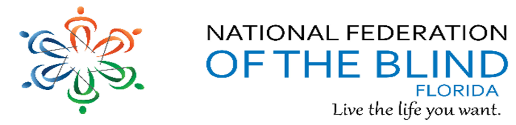 We are filled with hope, energy and love by participating in the National Federation of the Blind. Every day we work together to help blind people live the lives they want.Birthdays & Celebrations:The NFBF would like to celebrate: Birthdays: November:  Eleanor Curtis– Treasure CoastJoe Hannam – Treasure CoastAndrew Henley – MiamiCarol Massey – GainesvilleJoan Miles– GainesvilleJoel Pearl – Treasure CoastBenjamin Taylor – MiamiLoquita Walters – MiamiDecember:  Carol Adams - Miami  Roberta Cook – Treasure CoastMelissa Cummings - MiamiKathy Davis - Daytona Chapter Cara Edwards – Treasure Coast Shelia Hanks – MiamiPearl Horne - MiamiConnie Scheel - MiamiSylvia Young – TallahasseeAnniversaries: Mellisa Cummings 1st Anniversary - DecemberAnnouncements and Comments:Fundraising committee: The committee has been tremendously active with the holiday Calendar Raffle. Every video has been uploaded to YouTube, our Florida list serve, our leaders list serve, Face Book, and Twitter. So, check them out.We hope you were one of the lucky ones who took home a little something extra for the holiday.  Thanks to all the chapters and members who supported us by selling tickets.  It was a great success.!  NFB411: In November the NFB411 call was on the responsibilities, and duties of the officer positions of a chapter or division board. Did you miss the call? Check out the recording by dialing, 712-775-7029. Then use access code 938047311, reference number 30.Scholarship Committee: The Washington Seminar application has been released and has a deadline of November 30th. The Florida delegates will consist of our state president, our 2 legislation chairs, and 6 others. Please complete the application in its entirety for consideration.MEET THE 2017 STUDENT AND PRESIDENT'S AWARD WINNERSFor more than 97 years, many Hadley students have demonstrated growth and accomplishment. In 1959, we began what has become an annual tradition of honoring our highest achievers. Each year, Hadley instructors and faculty choose a small number of students who have demonstrated outstanding achievement in their studies. Today, the Student Awards, presented each year during The Edwin J. Brach and Hazel and Bertram Brodie Award Presentation, recognize individuals whose hard work, determination and spirit serve as an inspiration to others.Since 2007, the Hadley President's Award has been given in recognition of an individual or group demonstrating exceptional spirit in raising awareness of the needs and abilities of individuals who are blind or visually impaired.Dean W. Tuttle Professional Award:  Annely Rose — FLAnnely was diagnosed with Glaucoma at three months old and had several surgeries throughout the first 16 years of her life. In 2010, she became totally blind after contracting a staph infection in the eye that had some remaining sight. Annely says, "I believe being in the rehabilitation teaching field made my adjustment to blindness less traumatic because I already had been using the skills."One of her Hadley instructor's writes, "A review of the courses she has completed shows a person who has demonstrated an interest in a wide variety of courses. Annely has completed 24 courses and has never earned a grade lower than an A. In addition to her conventional coursework, she has taken advantage of our seminars."Annely said all of the courses she took gave her information that can be used in her professional and personal life. "The course Transitioning to UEB taught me the new system and the Braille Teaching Methods courses provided me with information about teaching braille to different age groups. The Using Excel course gave me the knowledge needed to correct a timesheet for work. The Developing Your Technology Toolkit course provided me with a greater understanding of available technology."Since 2014, Annely has participated in Hadley's Spring into Braille reading challenge. She says, "Spring into Braille has gotten me to use braille more, and has reminded me of how important braille is in my life."Annely is currently employed at New Vision for Independence as a Daily Living Skills teacher and braille instructor, using the skills and knowledge she learned through Hadley.  See her picture in the Photo Gallery below.Link City:  Here are some important links that may be of interest.NFB:  https://nfb.org/NFBF:  http://nfbflorida.org/This month's presidential release. Please share and listen!https://nfb.org/images/nfb/audio/podcast/presidential-releases-en/pr467.mp3Legislative Updates:The National Federation of the Blind, FL has re-established a Legislative Committee. We are seeking our Affiliate members with an interest in furthering the aims of the National Federation of the Blind and the National Federation of the Blind, FL. The committee will meet on Tuesday, December 5, at 7 p.m. The call-in number is (712) 775-7031 and the access code is 938047311#. Legislation is an important part of the National Federation of the Blind. There are many bills we, as a Federation, oppose, as well as those we wish to move forward. Cooperating with Affiliates across our nation, with innovative ideas, we can achieve the goals set forth by our National Office. We wish to defeat attempts to weaken the Americans with Disabilities Act, perhaps the greatest law protecting our right to live as independent individuals in a society that often marginalizes the disabled. The NFB opposes any changes to the Randolph-Shepherd Act, which mandates interstate rest stop vending machines be owned and operated by the blind; graduates of the BBE program in Daytona spend months learning the intricacies of machine operation, then spend more time building up income from these ventures. The Commercialization Act, designed to dismantle protections for blind vendors within the Randolph-Shepherd Act, will have serious financial repercussions throughout the blind community in Florida. The Florida Affiliate will join many of its brethren across the U.S. in working towards equality for blind parents; several states have already passed a Blind Parental Rights Bill. As you can see, legislation carries a great weight, with major potential to increase the independence of the blind and low vision, or it can be a detriment to all of us. To join the Legislative Committee, just come to our next teleconference call on December 5. You do not need experience; we can guide you. If you are unsure if legislation is for you, come and join us anyway; you may find that you do wish to work with us to bring equality, opportunity and security for the blind.Technology: Tips & TricksApple Tips and Tricks from Camille TateCreating Groups in iPhone Contacts Have you ever wanted to send a group text or email from your iPhone? Have you ever had trouble making a group? There is a section in Contacts that says “groups”, but there is never any content in it. I have been unable to create a group directly from my contact list on the phone.  I found a way to create a group on the iPhone. Try it and see if it works. •	Access your iTunes account, with your Apple ID. There will be a link to set up a group. •   Add the names of your contacts into the group field. •   Then sync your iTunes account to your phone using the USB cable that is part of your power adapter. If you ever want to edit your group, you may do so in iTunes. Removing a contact from the group will not remove it from your contacts. There is another way to create a group directly on the iPhone or iPad, but I haven’t been able to test it out yet. The instructions I found have steps that I do not believe are usable with voiceover. However, I will add them to this article, so you can try it on your own. Feedback is always welcome. Here are the instructions for doing it directly on the phone: •    Open Contacts. Click on Add (+). •	Enter the name of the group in the last field. For example, Work, Friends or whatever you want to call your group. •    Scroll to the notes section. •    Tap and hold to bring up the contextual menu. •    Tap Add Email. Caution: This method is untested for voiceover users. If this doesn’t work, let me know. You can email Camille Tate, ctate2076@att.net with your feedback.Eligible Sprint customers can get a KNFB Reader Enterprise license for free!Starting November 20, 2017, Sprint customers who purchase a new line of service or eligible upgrade through Sprint Accessibility will receive a free license to download the KNFB Reader Enterprise app on up to two mobile devices. If you are a new or upgrading Sprint customer, you may be able to get the power to convert printed documents into speech or Braille instantly and accurately at no extra cost!  All you need to do is:Visit sprint.com/vision or a Sprint store to purchase a new line of service or eligible upgrade.Call 855-885-7568 and ask a Sprint Accessibility Care representative for the KNFB Reader Enterprise app.Sprint will provide you with the information you need to create a username and password that will activate your new KNFB Reader Enterprise license.Download the KNFB Reader Enterprise app from the Apple App Store, Google Play Store, or Windows 10 Store.When you launch the app, enter the username and password from step 3 above, and you’re all set! Please be sure to download the KNFB Reader Enterprise app, not KNFB Reader for $99.99. The KNFB Reader Enterprise app is listed free in the app stores and can be activated with your free KNFB Reader Enterprise License from Sprint. KNFB Reader Enterprise allows users to enjoy the power of KNFB Reader on multiple devices. Make sure that KNFB Reader Enterprise is the app that you download onto your devices to take advantage of this offer. KNFB Reader Enterprise works on Apple, Android, Windows 10 devices, and Windows 10 laptops and PCs. You'll be able to use KNFB Reader Enterprise provided by Sprint. Just download KNFB Reader Enterprise on both devices and use the same username and password. For example, you can download KNFB Reader Enterprise onto your Sprint phone, and also to your Windows 10 laptop. Or onto both your Android phone and Android tablet.  To learn more about the KNFB Reader Enterprise, visit www.knfbreader.com. Happy reading from the National Federation of the Blind and Sprint Accessibility!Inspiration Conner:“May the God of hope fill you with all joy and peace as you trust in him, so that you may overflow with hope by the power of the Holy Spirit.” ― Romans 15:13Chapter, Division, and Committee updates:Greater Broward Chapter:  Tom Ryan, President; Phone: 954-442-1855, Email Ryantom@bellsouth.net.  Our meetings are held the second Saturday of each month from 10:30 a.m. until 12:30 p.m. at the Westfield Broward Mall, 8000 W. Broward Blvd., Plantation, FL 33312; inside the Plantation Police Outreach Center North side of the Mall. Central Florida Chapter:  Sherri Brun, President; Please like us on Facebook at: https://www.facebook.com/groups/410985858949160.  We meet the third Saturday of each month from 11:00am to 1:00pm at Lighthouse Central Florida, 215 East New Hampshire Street, Orlando, Florida 32804.  Greater Daytona Beach Chapter:  Joshua Espinal, President, Phone: 407-534-0160, Email Joshua.espinal@everest.edu.  We meet the fourth Saturday of the month 11:30am to 1:30pm at TGI Friday's, 24 Ocean Shore Blvd., Ormond Beach FL 32176.  Follow Us on Facebook: www.facebook.com/nfbdaytona.  Gainesville Chapter: Judith Hamilton, President; Phone: 352-373-7806, Email: gainesville_nfb@earthlink.net. The Gainesville Chapter welcomes you to our monthly chapter meetings. Meetings are held the second Saturday of the month from 2:00PM to 4:00PM. For additional meeting information or schedule changes, please contact Judy Hamilton, Chapter President.  In November we welcomed Debra Whitt back from North Carolina. Our chapter is making plans for the holiday season and developing a peer support group in 2018.Greater Jacksonville Chapter:  Marita Winston, President; Phone: 904-323–8597, Email: marita.winston60@gmail.com.  Please join us if you are in the area.  Upcoming activities: Greater Miami Dade Chapter Jorge Hernandez – President; Phone: 305-877-2311; Email: jeh1065@comcast.net.  Our meetings are held on the third Thursday of each month.  Location: Denny's Restaurant, 5825 N. W. 36 Street, Miami, FL. October 27th, the Miami-Dade Chapter held their third annual “Sparkles in the Dark” event.  The members of the chapter sparkled with their performances.  The fundraiser was a success and we want to thank all participants, specially, Chairwoman Willie Lucas for her time and endless energy in organizing this event.  Elections were held at the November 16th chapter meeting and the results are as follows: Jorge Hernandez, President, John Johnson, Vice President, Diana Olivera, Secretary, John Williams, Treasurer, Carmen Davis, board Member, Lorna Gray, Board Member, Lisa Smith, Board Member. Melbourne - Space Coast Chapter:  Camille Tate, President; Phone: 321 372-4899; Email: Yankiecat@gmail.comFacebook: www.facebook.com/nfbmelbourne.  We meet on the second Saturday of each month at The Fountains, 4451 Stack Blvd, Melbourne, FL 32901 from 9:30 a.m.-12:00 p.m. Palm Beach Chapter: Tekesha Saffold, President; 561-707-4799; Email: tnsaffold82@gmail.com.   We have monthly meetings on the second Saturday of every month at 4746 North Congress Avenue, Boynton Beach, FL 33425.  Polk Chapter: Joe King, President: Phone: 863-293-5648; Email:  joenkitty@earthlink.net.  Our meetings are held the second Saturday of the month at: Winter Haven Manor, 140 Avenue A S.W., Winter Haven, Florida, at 10:00am-12:00pm.FL State Wide Chapter: Paul Martinez, President; Phone: 813-390-5720; Email: nfbf.statewide@gmail.com.  The State-Wide Chapter invites you to join us on our conference call on the third Sunday of every month at 8:00pm. This chapter was designed for those who do not have a local chapter or for some reason cannot get to their local chapter for any given reason. The chapter is in the process of ordering t-shirts with the NFB logo for the members. The chapter is excited that we were able to sell 263 tickets for the Holiday Calendar Raffle, and look forward in hearing the final results of the fundraiser.Suncoast Chapter:  Lauren Blum, President; Phone: 352-584-0795; Email:  laurenblum79@gmail.com.  Meetings are held on the second Saturday of each month from 1:30 pm to 3:30 pm at IHOP,3660 Commercial Way, Spring Hill, FL 34606. Tallahassee Chapter:   Jada Christie, President; Phone: 850-766-9378 Email: emeraldpink15@gmail.com. We meet the 1st Monday of each month and the Lighthouse of the Big Bend, Tallahassee, FL  32303.  Big shout out to all the Holiday Calendar raffle winners.  Tallahassee was honored to sell the ticket to the BIG WINNER on Thanksgiving Day!  We will be hosting our annual Awards Ceremony December 4th to where we acknowledge our members, the Lighthouse of Big Bend and Go 2 Church for their service and support throughout the year.  We will be holding our elections in January.Tampa Chapter: Miranda Kilby, President; Phone: 352-942-0417; Email:  NFBF.Tampa@gmail.com.  Join us the fourth Saturday of every month.  The chapter continues to attend transportation meetings, since the release of bus changes in October. We will be concluding the year with a Holiday/End of the year party at Barbra’s house. If you are in the area on Saturday, December 9th, we would love for you to join us. Please contact the president, Miranda Kilby at, nfbf.tampa@gmail.com to reserve your spot.Treasure Coast Chapter: Tim Edwards, President; Phone: 630-432-5090; Email:  tred34990@gmail.com.  Come join the Treasure Coast Chapter of National Federation of the Blind for its monthly meeting on Saturday June 10th, from 10am till noon at WQCS Radio Station @ IRSC, 3209 Virginia Avenue, Fort Pierce. Florida Association of Guide Dog Users (FLAGDU): Sherrill O'Brien, Division President; flagdu@nfbflorida.org Deaf-Blind Division:  Darlene Laibl-Crowe, President; Email: Nfb.florida.deafblind@gmail.com.  The FL Deaf-Blind division meets on the first Tuesday of every month at 8:00pm. If you are interested in attending this meeting and learning what the division has; please contact the president. Florida Organization of Parents of Blind Children (FOPBC): The Parents Division is being reorganized by Kimberly Banks, Email: kimberlybanks1984@gmail.comFlorida Association of Blind Students: The FABS invites any high school or college student to attend our conference calls on the third Sunday of every month at 6:00pm.  For further information, contact the president, Joseph Chica at 305-333-10335 jhc102@miami.edu.  To call into our meetings use conference number 641-715-3274 and access code 401665.Committee to Empower Underserved Populations: Marilyn Baldwin, Chairman, 8427 Lainie Lane, Orlando, Florida 32818, 407-293-0565, CommMDB@aol.com.  Next meeting is December 5, 2017 at 8 pm.  Everyone is encouraged to attend or have at least one representative from your chapter or division.  The Conference call number is (712) 775-7031; Code 938047311Communication Committee:  Miranda Kilby, Chairman; Phone: 352-942-0417; Email: mbkilby@gmail.com.  The committee has been operating closely with the fundraising committee by adding all the videos of our Holiday Calendar Raffle on Face Book and Twitter. With the help of our state affiliate we have entered into Face Book’s given Tuesday campaign. This is where on November 28th Face Book will match any donation given through Face Book.The National Association of Blind Veterans:  Dwight Sayer, President; 321-948-1466; Email: president@nabv.org;  PO Box 784957, Winter Garden, Florida 34778. Photo Gallery: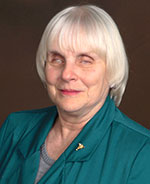 Annely Rose; Hadley School for the Blind - Dean W. Tuttle Professional Award Recipient.  Member of the Statewide ChapterPlease contact any of the board with questions, comments, concerns or for general information.  NFBF Board of Director’s Information:Denise Valkema -President Phone: 305-972-8529Email: president@nfbflorida.orgPaul Martinez - 1st Vice President Phone: 813- 390-5720Email: paul09ms@gmail.comMiranda Kilby – 2nd Vice PresidentPhone: 352- 942-0417Email: mbkilby@gmail.com  Sylvia Young-SecretaryPhone: 850- 322-5937Email: secretary@nfbflorida.orgGloria Mills –TreasurerPhone: 813-340-9754Email: glorianfbf@gmail.com Board Members: Tekesha SaffoldPhone: 561-707-4799Email: tnsaffold82@gmail.comJorge HernandezPhone: 305-877-2311 Email: jeh1065@comcast.netCamille TatePhone: 321-372-4899Email: ctate20176@att.netRafael FernandezPhone: 305-903-6299Email: rafael.fernandez0617@gmail.com  Editor: Sylvia Young To have something posted in the NFBF Newsletter please submit it to the editor, Sylvia young at secretary@nfbflorida.org by the 15th of each odd month.